FULL NAME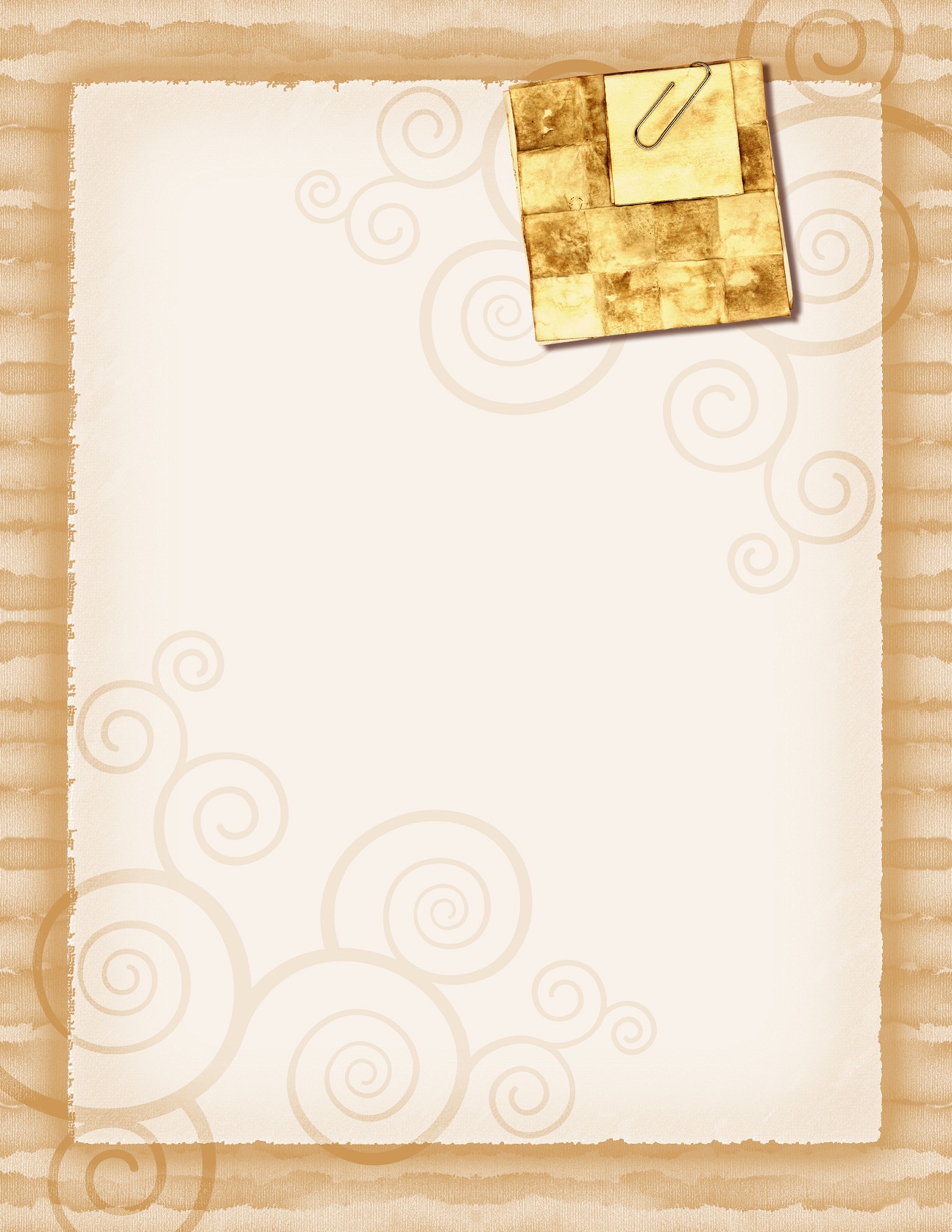 NAME OF LAST JOB POSITIONCOMPANYMain skills applied to the jobPROFILE	Describe your professional profile. Include relevant skills and major achievements in your working history.PROFESSIONAL EXPERIENCE2008 – Present 		Name of the companyNAME OF JOB POSITION			Describe the main characteristics of your position.			Achievements:			List your achievements in that position, promotions, etc.2005 – 2008		Name of the companyNAME OF JOB POSITION			Describe the main characteristics of your position.			Achievements:			List your achievements in that position, promotions, etc.EDUCATIONName of the titleUniversityDescription of the careerTECHNICAL SKILLS	Name your computer and technology skills, any programs you can handle and your internet experience.LANGUAGESList your mother tongue and languages you can speak, as well as your level and any international certifications.Home addressEmail:Home phone numberOffice phone numberCell phone number